LS-FR104-T人脸识别和手腕温度测量系统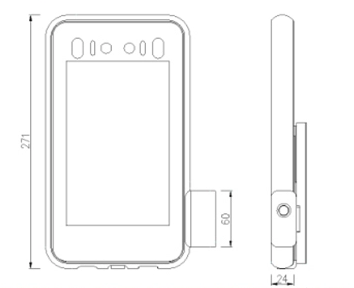 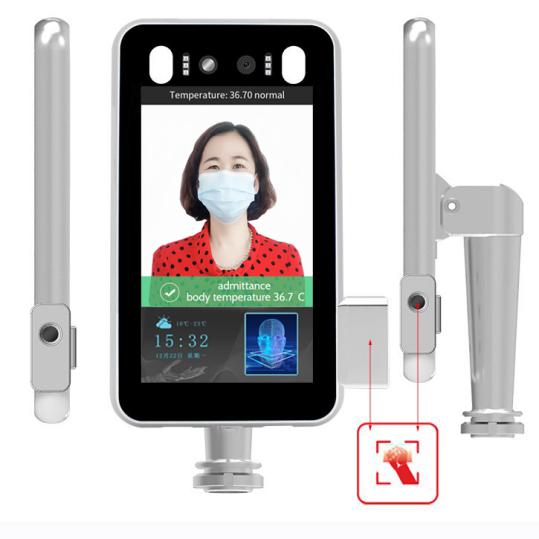 主要功能：-非接触式腕部温度检测，刷人脸并同时执行高精度红外人体温度采集，快速高效；-温度测量范围30-45（℃）精度±0.3（℃）；-自动识别未戴口罩的人员并提供实时警告；-支持温度数据SDK和HTTP协议对接；-自动注册和记录信息，避免手动操作，提高效率并减少丢失的信息；-支持双目实时检测；-独特的人脸识别算法可准确识别人脸，人脸识别时间<500ms；-在强背光环境下支持人体运动跟踪曝光，支持机器视觉光学动态范围≥80dB；-采用Linux操作系统以提高系统稳定性；-丰富的接口协议，在Windows / Linux等多种平台下支持SDK和HTTP协议；-8英寸IPS高清显示屏；-IP34等级防尘防水；-平均无故障时间> 50000 H；-支持50000个面部比较库和100,000个面部识别记录；-支持一个韦根输入或韦根输出；-支持防雾，3D降噪，强光抑制，电子图像稳定，并具有多种白平衡模式，适用于各种领域场景需求；-支持电子语音广播（正常人体温度或超高警报，人脸识别验证结果）；--15℃至+ 60℃环境下长期稳定工作；参数表:预防措施：-温度测量装置应在室温在10℃-40℃之间的房间中使用。 请勿在通风口下安装温度测量装置，并确保3米之内没有热源。-从寒冷的室外环境进入房间的人员会影响温度测量的准确性。 前额温度应保持畅通三分钟并保持温度稳定，然后再进行前额温度测试。-温度测量设备读取的温度为前额区域的温度。 当额头上有水，汗水，油或浓妆或老人出现更多皱纹时，读取温度会低于实际温度。 确保没有头发或衣服覆盖该区域。接口规格：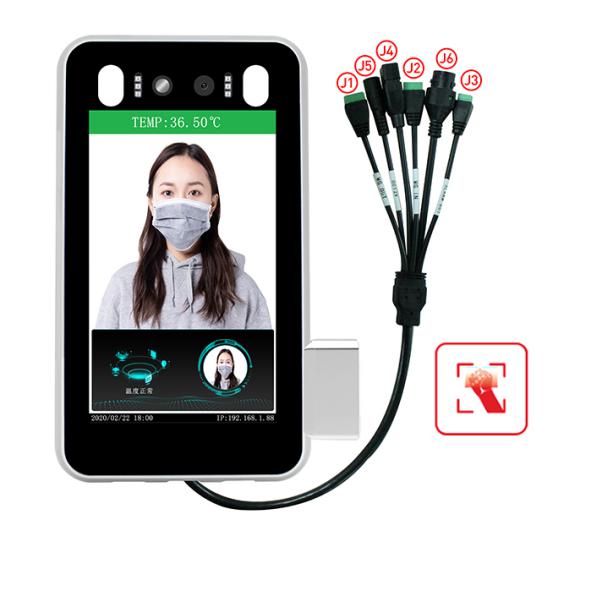 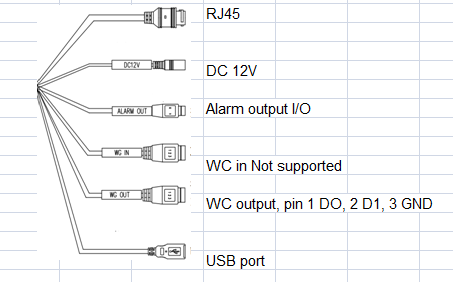 型号LS-FR104-T硬件硬件芯片Hi3516DV300操作系统Linux操作系统存储8G EMMC成像器件1/2.7" CMOS镜头6mm摄像机参数摄像机参数摄像机双目摄像头，支持活体检测有效像素200 万有效像素，1920*1080最低照度彩色 0.01Lux @F1.2(ICR);黑白 0.001Lux @F1.2 信噪比≥50db(AGC OFF)宽动态范围≥80db人脸性能人脸性能人脸识别高度1.2-2.2 米，角度可调人脸识别距离0.5-2 米视角上下 30 度识别时间＜500ms功能支持50000张人脸比对库和100000条人脸识别记录温度性能温度性能测温范围30-45（℃）测温精度±0.3（℃）测温距离≤0.5米响应时间＜300ms测温范围30-45（℃）接口接口韦根接口可支持韦根输入或韦根输出,支持韦根26和34报警输出1路开关量输出USB 接口1路USB接口(可外接身份证读卡器）韦根接口可支持韦根输入或韦根输出,支持韦根26和34常规参数常规参数供电DC 12V/3A设备功率20W(MAX)工作温度-15℃～ +60℃工作湿度5～90%相对湿度,无冷凝设备尺寸154(宽) * 89(高) *355.4(长)mm设备重量2.1 千克立柱孔径33mm